МУНИЦИПАЛЬНОЕ  БЮДЖЕТНОЕ ОБЩЕОБРАЗОВАТЕЛЬНОЕ УЧРЕЖДЕНИЕ«БРЯНКОВСКАЯ   СРЕДНЯЯ  ШКОЛА №5»ул. Школьная, №42, п. Брянка, Северо-Енисейский район, Красноярского края, 663291
тел. (8-391-14)28-0-60, 8-391-14)28-0-70,E-mail: natali_28346@mail.ruОтчёт  по устранению выявленных нарушений по предписанию № 27-СМА/ 444-04/5/ПМБОУ «Брянковская средняя школа №5»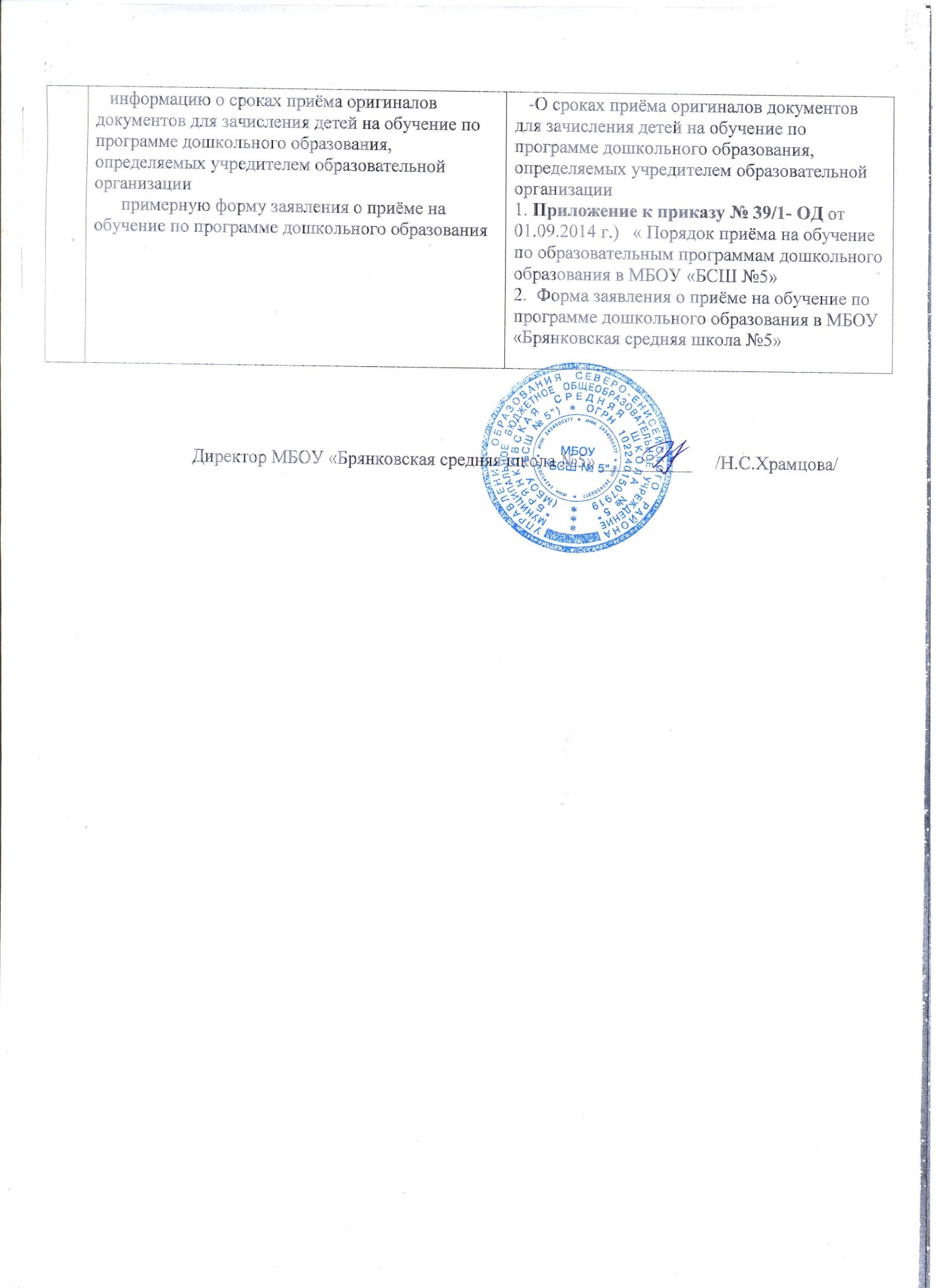 № п/пСодержание предписанияРезультат1.Определить локальным нормативным актом условия  проведения приёма лиц на обучение по дополнительным образовательным программам1.Приложение к приказу № 51 – ОД п.6  от 19.11.14 ( на основании ч.2 ст.30, ч.5 ст.55 ФЗ от 29.12.12 № 273 – ФЗ «Об образовании в РФ»)    « Правила приёма лиц на обучение по дополнительным образовательным программам МБОУ «Брянковская средняя школа №5»2.Установить локальным нормативным актом порядок обучения по индивидуальному учебному плану, в том числе ускоренное обучение, в пределах осваиваемой образовательной программыПриложение к приказу № 51 – ОД п.7 от 19.11.14   ( на основании  п. 3 ч.1 ст.34 ФЗ от 29.12.12 № 273 – ФЗ «Об образовании в РФ»)«О порядке обучения по индивидуальному учебному плану, в том числе ускоренному обучению, в пределах осваиваемой образовательной программы МБОУ «БСШ №5»3.Установить локальным нормативным актом порядок доступа к информационно-телекоммуникативным сетям и базам данных, учебным и методическим материалам, музейным фондам, материально-техническим средствам обеспечения образовательной деятельности, необходимым для качественного осуществления  педагогической деятельностиПриложение к приказу № 51 – ОД п.5 от 19.11.14  ( на основании  п. 7 ч.3 ст.47 ФЗ от 29.12.12 № 273 – ФЗ «Об образовании в РФ»)« Порядок доступа к информационно-телекоммуникативным сетям и базам данных, учебным и методическим материалам, материально-техническим средствам обеспечения образовательной деятельности, необходимым для качественного осуществления  педагогической деятельности МБОУ «БСШ №5»4.Привести п. 3.3.2.6  Правил внутреннего распорядка учащихся, утверждённые приказом МБОУ «БСШ №5» от 02.09.2014 № 57/3, в соответствии п.9 Порядка приёма граждан на обучение по образовательным программам начального общего, основного общего и  среднего общего образования, утверждённого приказом Минобрнауки России от 22.01.2014 № 32, в части перечня сведений, которые родители (законные представители) должны указать в заявлении о приёме детей в МБОУ «БСШ №5» на обучение по образовательным программам начального общего, основного общего и среднего общего образованияВнесены изменения в п. 3.3.2.6   «Правил внутреннего распорядка учащихся, утверждённые приказом МБОУ «БСШ №5» № 51/1 – ОД  от 19.11.2014  , в соответствии  п.9 Порядка приёма граждан на обучение по образовательным программам начального общего, основного общего и  среднего общего образования, утверждённого приказом Минобрнауки России от 22.01.2014 № 32 Издан локальный акт  в новой редакции5.Привести  п. 2.2.2 Правил внутреннего распорядка учащихся, утверждённые приказом МБОУ «БСШ №5» от 02.09.2014 № 57/3, в соответствии п.9 Порядка приёма на обучение по образовательным программам дошкольного образования, утверждённого приказом Министерства образования и науки РФ от 08.04.2014 № 293, в части перечня документов, на основании которых осуществляется приём на обучение по образовательной программе дошкольного образованияВнесены изменения в п.2.2.2 Правил внутреннего распорядка учащихся, утверждённые приказом МБОУ «БСШ №5» № 51/1 – ОД от 19.11..2014   в соответствии п.9 Порядка приёма на обучение по образовательным программам дошкольного образования, утверждённого приказом Министерства образования и науки РФ от 08.04.2014 № 293Издан локальный акт  в новой редакции6Привести  п. 2.2.7 Правил внутреннего распорядка учащихся, утверждённые приказом МБОУ «БСШ №5» от 02.09.2014 № 57/3, в соответствии положениям ч.2 ст.53, ч.1, ч.2 ст.  54 ФЗ от 29.12.2012 № 273 – ФЗ «Об образовании в РФ» в части обязательности заключения договора об образовании при приёме на обучение по программе дошкольного образования, закрепление в данном договоре основных характеристик образования, в том числе вид, уровень и (или) направленность образовательной программы, форма обучения, срок освоения образовательной программы (продолжительность обучения)Внесены изменения в п. 2.2.7  Правил внутреннего распорядка учащихся, утверждённые приказом МБОУ «БСШ №5» № 51/1 – ОД  от 19.11..2014  в соответствии положениям ч.2 ст.53, ч.1, ч.2 ст.  54  ФЗ от 29.12.2012 № 273 – ФЗ «Об образовании в РФ».   Издан локальный акт  в новой редакцииПриложена копия  договора  о взаимоотношениях между ОУ и родителем (законным представителем).7.Обновлять сведения, указанные в п. 3 Правил размещения на официальном сайте образовательной организации в информационно-телекоммуникативной сети «Интернет» и обновления информации об образовательной организации, утверждённых Постановлением Правительства РФ от 10.07.2013 № 582, на официальном сайте:http://5.39160.3535.ru, не позднее 10 рабочих дней после их изменений1.Приложение к приказу №39/2 –ОД от 01.09.2014  (на основании       п. 3 Правил размещения на официальном сайте образовательной организации в информационно-телекоммуникативной сети «Интернет» и обновления информации об образовательной организации, утверждённых Постановлением Правительства РФ от 10.07.2013 № 582) «  Об информационной открытости МБОУ «Брянковская средняя школа №5»;2.Приложение к приказу №39/3 –ОД от 01.09.2014  (на основании       п. 3 Правил размещения на официальном сайте образовательной организации в информационно-телекоммуникативной сети «Интернет» и обновления информации об образовательной организации, утверждённых Постановлением Правительства РФ от 10.07.2013 № 582)  « О школьном сайте МБОУ «Брянковская средняя школа №5»